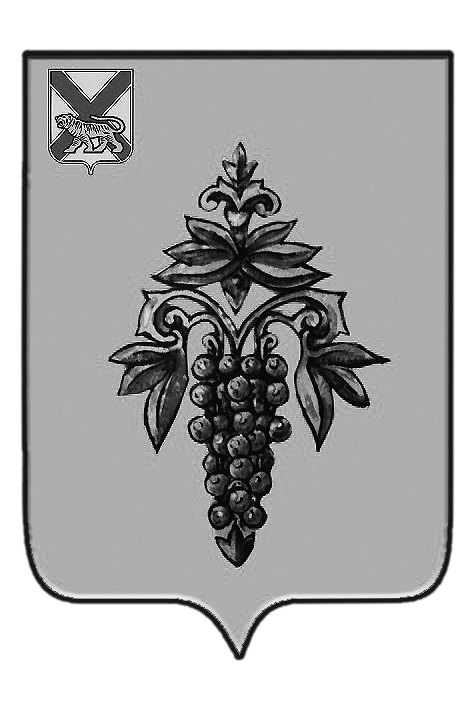 ДУМА ЧУГУЕВСКОГО МУНИЦИПАЛЬНОГО РАЙОНА Р  Е  Ш  Е  Н  И  Е	В целях приведения нормативных правовых актов в соответствии с действующим законодательством, на основании статьи 16 Устава Чугуевского муниципального района, Дума Чугуевского муниципального районаРЕШИЛА:	1. Принять решение  «Об утратившем силу решения Думы Чугуевского муниципального района от 29 мая 2008 года № 868-НПА «Положение о порядке и условиях компенсации расходов депутатов Думы Чугуевского муниципального района, осуществляющих полномочия на непостоянной основе».	2. Направить указанное решение главе Чугуевского муниципального района для подписания и опубликования.ДУМА ЧУГУЕВСКОГО МУНИЦИПАЛЬНОГО РАЙОНА Р  Е  Ш  Е  Н  И  ЕПринято Думой Чугуевского муниципального района «29» января 2016 года	Статья 1.	Признать утратившем силу решение Думы Чугуевского муниципального района от 29 мая 2008 года № 868-ПА «Положение о порядке и условиях компенсации расходов депутатов Думы Чугуевского муниципального района, осуществляющих полномочия на непостоянной основе» (в редакции решений Думы Чугуевского муниципального района от 23.01.2009. № 953-НПА, 01.12.2010. № 66 – НПА, 01.12.2012. № 258 – НПА).	Статья 2.	Настоящее решение вступает в силу со дня его принятия и распространяется на правоотношения возникшие с 01 января 2016 года. «05» февраля 2016г.№ 52 – НПАОт 29.01.2016г.№  52 Об утратившем силу решения Думы Чугуевского муниципального района от 29 мая 2008 года № 868-НПА «Положение о порядке и условиях компенсации расходов депутатов Думы Чугуевского муниципального района, осуществляющих полномочия на непостоянной основе»Об утратившем силу решения Думы Чугуевского муниципального района от 29 мая 2008 года № 868-НПА «Положение о порядке и условиях компенсации расходов депутатов Думы Чугуевского муниципального района, осуществляющих полномочия на непостоянной основе»Председатель ДумыЧугуевского муниципального района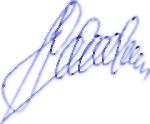 П.И.ФедоренкоОб утратившем силу решения Думы Чугуевского муниципального района от 29 мая 2008 года № 868-НПА «Положение о порядке и условиях компенсации расходов депутатов Думы Чугуевского муниципального района, осуществляющих полномочия на непостоянной основе»Глава Чугуевского муниципального района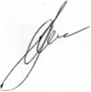 А.А.Баскаков